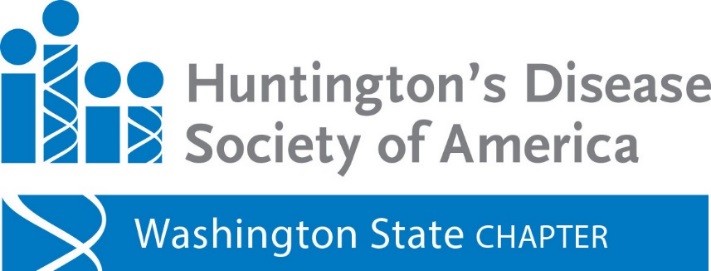 Celebration of Hope - 2nd Annual Jazz BenefitSaturday, May 20th 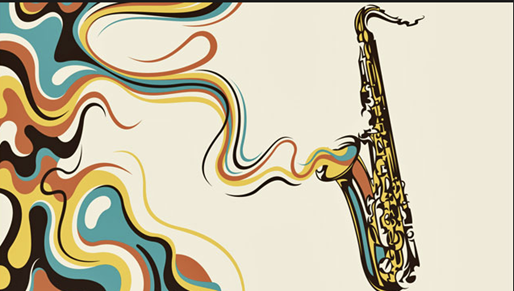 7 pm (Check in begins at 6pm)Resonance at SOMA Towers Bellevue, WA$50 per person (Donor Benefit $40 Per Person)CLICK HERE TO PURCHASE TICKETSThe evening will feature:Buffet dinner - includes vegetarian/gluten-free options & cash bar (beer & wine)Dessert auction & silent art auctionJazz concert & dancing throughout the evening, with music by award winning jazz artist Alex Dugdale and the 200 TrioFor additional information please contact Karen Cohen (312) 550-7905 - Washington@hdsavolunteer.org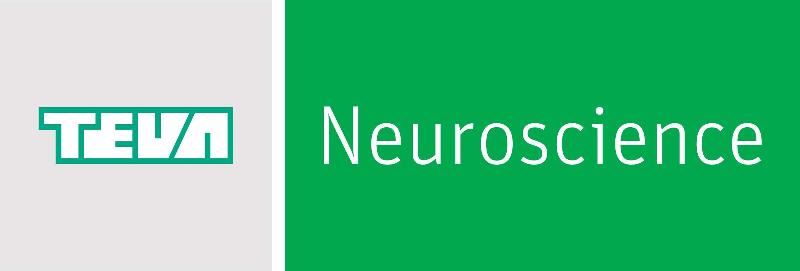 